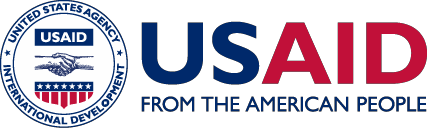 CIUDADES LIMPIAS, OCÉANO AZULRequerimiento de Aplicación – Preguntas y RespuestasDesarrollar una(s) estrategia(s) de educación y comunicación basada en evidencia en Pisco, Paita y Máncora, Perú – CCBO-RFA-Peru-002Taller de Abordaje Técnico y de Formulación de Propuesta10 de Enero, 2022Para acceder a una grabación de Los talleres, por favor haga clic AQUÍ.Presentadores de CCBOCarla Cisneros, Directora de Programa CCBO Perú; Gunther Merzthal, Gerente de fortalecimiento de capacidades y gobernanza; Elsa Abad, Gerente de Administración y Finanzas Perú; Ruth Ibárcena, especialista en Convenios de SubvenciónPregunta 1Somos una persona jurídica recientemente constituida, por lo que no contamos con experiencia previa con esta razón social; sin embargo, nuestros socios sí cuentan con la experiencia requerida como personas naturales. ¿Es posible presentarnos y cubrir la experiencia solicitada a partir de los trabajos previos nuestros de consultores asociados como personas naturales?Respuesta 1Los postulantes necesitan estar legalmente constituidos como personería jurídica.  No hay requisito de años desde que la organización se creó. La experiencia es de la institución solicitante, socios y consultores propuestos.Pregunta 2El DUNS, ¿será necesario presentar en la propuesta?Respuesta 2No, el número de registro DUNS no es requerido para el momento del envío de la propuesta. Si la organización es seleccionada, sí se requerirá.Pregunta 3 ¿Las referencias solicitadas son en relación a la Organización o a los consultores?Respuesta 3Ver Respuesta 1Pregunta 4¿Los indicadores CCBO serán partes de la propuesta a presentar? Por la experiencia de los consultores, ¿se podrían agregar otros indicadores de naturaleza conductual?Respuesta 4El solicitante deberá evaluar qué indicadores de CCBO son pertinentes a los objetivos/a y actividades de esta subvención.  Asimismo podrá incorporar otros indicadores que considere pertinentes.Pregunta 5¿Pueden postular personas naturales?Respuesta 5Ver respuesta I